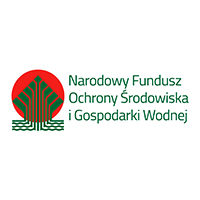 Numer sprawy: RIiGK 271.2.2020SPECYFIKACJA ISTOTNYCH WARUNKÓW ZAMÓWIENIA(SIWZ)NA DOSTAWĘ AUTOBUSU ELEKTRYCZNEGO I STACJI ŁADOWANIA DLA GMINY BOBOWAZamówienie jest współfinansowane ze środków Narodowego Funduszu Ochrony Środowiska         i Gospodarki Wodnej w ramach programu priorytetowego nr 3.6„Ochrona atmosfery System zielonych inwestycji (GIS – Green Investment Scheme) –Kangur – Bezpieczna i ekologiczna droga do szkoły”ZAMAWIAJĄCY – NAZWA ORAZ ADRESGmina Bobowaul. Rynek 21, 38-350 BobowaNIP: 7382129965, REGON: 491892050tel:  18 3514300 wew. 26adres strony internetowej zamawiającego: www.bobowa.plprofil nabywcy/platforma zakupowa/link do postępowania:                     https://platformazakupowa.pl/transakcja/333781  e-mail do korespondencji w sprawie zamówienia: inwestycje@um.bobowa.plPostępowanie jest prowadzone zgodnie z przepisami ustawy z dnia 29 stycznia 2004 roku Prawo zamówień publicznych (tj.: Dz.U. z 2019, poz. 1843 ze zm.) zwanej dalej Pzp w trybie przetargu nieograniczonego o ustalonej wartości zamówienia przekraczającej wyrażoną w złotych równoważność kwoty określoną w przepisach wydanych na podstawie art. 11 ust. 8 ustawy 1. OPIS  PRZEDMIOTU ZAMÓWIENIAPrzedmiotem zamówienia jest:dostawa Zamawiającemu jednego fabrycznie nowego autobusu elektrycznego, zeroemisyjnego zgodnie z definicją określoną w ustawie o elektromobilności i paliwach alternatywnych (Dz.U. z dnia 7 lutego 2018 r poz. 317), wyprodukowanego w 2020 r. Pojazd winien spełniać funkcję „autobusu szkolnego” (wg definicji z ustawy Prawo o ruchu drogowym z 20 czerwca 1997r. (Dz.U. z 2018 r. poz. 1990) oraz posiadać aktualne świadectwo homologacji typu pojazdu WE wydane zgodnie                             z Rozporządzeniem Ministra Transportu, Budownictwa i Gospodarki Morskiej z dnia 25 marca 2013r. w sprawie homologacji typu pojazdów samochodowych i przyczep oraz ich przedmiotów wyposażenia lub części (Dz.U. z 2015 r. poz. 1475), dostawa i montaż Zamawiającemu stacji ładowania autobusów elektrycznych na działce nr 399/4        w miejscowości Bobowa.Szczegółowy opis przedmiotu zamówienia, w tym parametry techniczne, wyposażenie, wymagane dokumenty określa „Opis przedmiotu zamówienia” stanowiący zał. nr 1 do SIWZ.Jeżeli gdziekolwiek w dokumentacji przetargowej użyto nazw własnych produktów lub producentów należy interpretować je jako przykładowe propozycje autorów definiujące standardy, a nie jako nazwy konkretnych rozwiązań mających zastosowanie przy realizacji przedmiotu zamówienia. Produkty takie można zastąpić innymi równoważnymi materiałami/urządzeniami innych producentów  o parametrach techniczno – użytkowych odpowiadających parametrom zaproponowanym w dokumentacji, pod warunkiem spełnienia tego samego poziomu technologicznego i wydajnościowego oraz spełniających pozostałe wymagania wskazane w dokumentacji. Każde rozwiązanie równoważne musi charakteryzować się parametrami nie gorszymi od wymaganych w dokumentacji przetargowej. Jeżeli zmiana ta powoduje koszty dodatkowe to ponosi je Wykonawca. KODY CPV:34144910-0 Autobusy elektryczne31158000-8 Ładowarki  2. TERMIN  WYKONANIA ZAMÓWIENIA:                  Do 04.12.2020 r.3. OPIS CZĘŚCI ZAMÓWIENIAZamawiający nie dopuszcza składania ofert częściowych4. ZAMÓWIENIA OKREŚLONE W ART. 67 UST. 1 PKT 7 USTAWY PZPZamawiający nie przewiduje udzielenia zamówień określonych w art. 67 ust. 1 pkt 7 ustawy Pzp5. OFERY WARIANTOWE ORAZ MINIMALNE WARUNKI JAKIM MUSZĄ ODPOWIADAĆ OFERTY WARIANTOWE WRAZ Z WYBRANYMI KRYTERIAMI OCENYZamawiający nie wymaga i nie dopuszcza składania ofert wariantowych6. WARUNKI UDZIAŁU W POSTĘPOWANIU 6.1 O udzielenie zamówienia mogą ubiegać się wyłącznie wykonawcy, którzy zgodnie z art. 22 ust 1 pkt 2 ustawy  z dnia 29 stycznia 2004 r. Prawo zamówień publicznych (tj. Dz.U. z 2019, poz. 1843 ze zm.) spełniają warunki udziału w postępowaniu a także pozostałe warunki określone w SIWZ.W przypadku, gdy wykonawcy wspólnie ubiegają się o udzielenie zamówienia (np. konsorcjum), do oferty należy dołączyć pełnomocnictwo w którym członkowie konsorcjum umocowali jeden podmiot do reprezentowania wszystkich w postępowaniu o udzielenie zamówienia (zgodnie z art. 23 ust. 2 Pzp), które musi obejmować również wszystkie czynności podejmowane przez wykonawców w trakcie postępowania lub w którym członkowie konsorcjum umocowali jeden podmiot do reprezentowania wszystkich                           w postępowaniu o udzielenie zamówienia (zgodnie z art. 23 ust. 2 Pzp), które musi obejmować również wszystkie czynności podejmowane przez wykonawców w trakcie postępowania i zawarcia umowy                         w sprawie zamówienia publicznego.6.2. O udzielenie zmówienia mogą ubiegać się wykonawcy, którzy spełniają warunki określone                w art. 22 ust. 1 pkt 2 Ustawy Prawo zamówień publicznych, dotyczące:sytuacji ekonomicznej lub finansowej, zdolności technicznej lub zawodowej.Określenie warunków udziału w postępowaniu6.2.1. Sytuacja ekonomiczna lub finansowa Wykonawca posiada środki finansowe lub zdolność kredytową na kwotę nie mniejszą niż              1 500 000,00 PLN. 6.2.2. Zdolność techniczna lub zawodowa Wykonawca posiada doświadczenie polegające co najmniej na dostawie jednego fabrycznie nowego autobusu elektrycznego (o napędzie elektrycznym) - wykonanej należycie, nie wcześniej niż w okresie ostatnich 3 lat przed upływem terminu składania ofert, a jeżeli okres prowadzenia działalności jest krótszy – w tym okresie.Przez zamówienie wykonane dla potrzeb niniejszego postępowania należy rozumieć zamówienie zakończone w wyżej wymienionym zakresie i okresie.6.3 Dysponowanie zasobami  innych podmiotówWykonawca na podstawie art. 22a ustawy Pzp, może w celu potwierdzenia spełnienia warunków udziału w postępowaniu, polegać na zdolnościach technicznych lub zawodowych lub sytuacji finansowej lub ekonomicznej innych podmiotów, niezależnie od charakteru prawnego łączących go            z nimi stosunków prawnych. Wykonawca, który polega na zdolnościach lub sytuacji innych podmiotów, zobowiązany jest udowodnić Zamawiającemu, że realizując zamówienie, będzie dysponował niezbędnymi zasobami tych podmiotów, w szczególności przedstawiając zobowiązanie tych podmiotów do oddania mu do dyspozycji niezbędnych zasobów na potrzeby realizacji zamówienia. Wykonawca, który polega na sytuacji finansowej lub ekonomicznej innych podmiotów, odpowiada solidarnie z podmiotem, który zobowiązał się do udostępnienia zasobów, za szkodę poniesioną przez zamawiającego powstałą wskutek nieudostępnienia tych zasobów, chyba, że za nieudostępnienie zasobów nie ponosi winy.Zamawiający wymaga dołączenia do oferty zobowiązania innych podmiotów do oddania Wykonawcy do dyspozycji niezbędnych zasobów na potrzeby realizacji zamówienia udowadniającego, że Wykonawca będzie dysponował niezbędnymi zasobami innych podmiotów                   w stopniu umożliwiającym należyte wykonanie zamówienia publicznego oraz, że stosunek łączący wykonawcę z tymi podmiotami gwarantuje rzeczywisty dostęp do ich zasobów. W szczególności dokument winien określać: zakres dostępnych wykonawcy zasobów innego podmiotu, sposób wykorzystania zasobów innego podmiotu przez Wykonawcę przy wykonywaniu zamówienia publicznego, zakres i okres udziału innego podmiotu przy wykonywaniu zamówienia publicznego. Wykonawca może wykorzystać wzór zobowiązania innego podmiotu stanowiący zał. nr 6 do SIWZ. Jeżeli zdolności techniczne lub zawodowe lub sytuacja ekonomiczna lub finansowa, podmiotu, o którym mowa w ust. 1, nie potwierdzają spełnienia przez wykonawcę warunków udziału w postępowaniu lub zachodzą wobec tych podmiotów podstawy wykluczenia, Wykonawca w terminie określonym przez Zamawiającego zastąpi ten podmiot innym podmiotem/podmiotami lub zobowiąże się do osobistego wykonania odpowiedniej części zamówienia, jeżeli wykaże zdolności techniczne lub zawodowe lub sytuację finansową lub ekonomiczną, o których mowa w ust 6.2. 7. PODSTAWY WYKLUCZENIA7.1. O udzielenie zamówienia mogą ubiegać się wyłącznie wykonawcy, którzy zgodnie z art. 22 ust 1 pkt 1 ustawy z dnia 29 stycznia 2004 r. Prawo zamówień publicznych (tj. Dz.U. z 2019, poz. 1843 ze zm.) nie podlegają wykluczeniu na podstawie art. 24 ust. 1 ustawy Pzp.7.2. Na podstawie art. 24 ust. 5 pkt 1 ustawy Pzp, Zamawiający wyklucza z postępowania Wykonawcę,            w stosunku do którego otwarto likwidację, w zatwierdzonym przez sąd układzie w postępowaniu restrukturyzacyjnym jest przewidziane zaspokojenie wierzycieli przez likwidację jego majątku lub sąd zarządził likwidację jego majątku w trybie art. 332 ust. 1 ustawy z dnia 15 maja 2015 r. - Prawo restrukturyzacyjne (Dz. U. z 2019 r. poz. 243, 326, 912 i 1655) lub którego upadłość ogłoszono,                     z wyjątkiem wykonawcy, który po ogłoszeniu upadłości zawarł układ zatwierdzony prawomocnym postanowieniem sądu, jeżeli układ nie przewiduje zaspokojenia wierzycieli przez likwidację majątku upadłego, chyba że sąd zarządził likwidację jego majątku w trybie art. 366 ust. 1 ustawy z dnia 28 lutego 2003 r. - Prawo upadłościowe (Dz. U. z 2019 r. poz. 498, 912, 1495 i 1655).8. DOKUMENTY SKŁADANE PRZEZ WYKONAWCĘ8.1. Na ofertę składają się dokumenty wymienione poniżej, które należy złożyć przy użyciu środków komunikacji elektronicznej zgodnie z opisem ust 8.7. i 9 SIWZ: Wypełniony formularz „OFERTA”, który należy sporządzić ściśle wg wzoru formularza stanowiącego zał. nr 3 do SIWZ. Formularz musi być podpisany przez osobę/osoby uprawnione do składania  oświadczeń woli w zakresie praw i obowiązków majątkowych wykonawcy,Pełnomocnictwa osób podpisujących ofertę do reprezentowania w postępowaniu o udzielenie zamówienia albo reprezentowania w postępowaniu i zawarcia umowy w sprawie zamówienia publicznego w imieniu wykonawcy lub wykonawców wspólnie ubiegających się o udzielenie zamówienia, o ile nie wynikają z przepisów prawa lub innych dokumentów, W celu wstępnego potwierdzenia, że Wykonawca nie podlega wykluczeniu oraz spełnia warunki udziału w postępowaniu Wykonawca zobowiązany jest do złożenia: Oświadczenia z art. 25a ust. 2 ustawy Pzp o niepodleganiu wykluczeniu oraz spełnianiu warunków udziału w postępowaniu w formie jednolitego dokumentu z wykorzystaniem wzoru formularza jednolitego europejskiego dokumentu zamówienia (zwanego JEDZ) stanowiącego zał. nr 4 do SIWZ. Szczegółowe informacje dotyczące JEDZ (instrukcja wypełnienia oraz wersja edytowalna) dostępne są na stronie internetowej Urzędu Zamówień Publicznych pod adresem https://www.uzp.gov.pl/baza-wiedzy/prawo-zamowien-publicznych-regulacje/prawo-krajowe/ jednolity-europejski-dokument-zamowienia8.2. Zamawiający  zgodnie z art. 24aa ustawy Pzp, dokona oceny ofert a następnie zbada czy Wykonawca, którego oferta została oceniona jako najkorzystniejsza nie podlega wykluczeniu oraz spełnia warunki udziału w postępowaniu. W związku z powyższym Zamawiający wezwie Wykonawcę, którego oferta została najwyżej oceniona, do złożenia w wyznaczonym, nie krótszym niż 10 dni terminie aktualnych na dzień złożenia następujących dokumentów:                   - potwierdzających spełnianie przez Wykonawcę warunków udziału w postępowaniu:Informacji banku lub spółdzielczej kasy oszczędnościowo-kredytowej, potwierdzającej wysokość posiadanych środków finansowych lub zdolność kredytową wykonawcy, w okresie nie wcześniejszym niż 1 miesiąc przed upływem terminu składania ofert. Jeżeli z uzasadnionej przyczyny wykonawca nie może złożyć wymaganych przez zamawiającego dokumentów, o których mowa w zdaniu poprzednim, zamawiający dopuszcza złożenie przez wykonawcę innych dokumentów, o których mowa w art. 26 ust. 2c ustawy Prawo zamówień publicznych, tj. innych dokumentów, które w wystarczający sposób potwierdzają spełnianie opisanego    przez Zamawiającego warunku udziału w postępowaniu.Wykazu dostaw wykonanych w okresie ostatnich 3 lat przed upływem terminu składania ofert, a jeżeli okres prowadzenia działalności jest krótszy – w tym okresie, wraz z podaniem ich wartości, przedmiotu, dat wykonania i podmiotów, na rzecz których dostawy zostały wykonane                                     z wykorzystaniem wzoru wykazu stanowiącego zał. nr 5 do SIWZ, oraz załączeniem dowodów określających czy dostawy zamieszczone w „Wykazie dostaw” zostały wykonane należycie, przy czym dowodami, o których mowa, są referencje bądź inne dokumenty wystawione przez podmiot, na rzecz którego dostawy były wykonywane, a jeżeli z uzasadnionej przyczyny o obiektywnym charakterze wykonawca nie jest w stanie uzyskać tych dokumentów – oświadczenie wykonawcy. - potwierdzających brak podstaw wykluczenia Wykonawcy z udziału w postępowaniu:Informacji z Krajowego Rejestru Karnego w zakresie określonym w art. 24 ust. 1 pkt 13, 14 i 21 ustawy Pzp, wystawionej nie wcześniej niż 6 miesięcy przed upływem terminu składania ofert;Oświadczenia wykonawcy o braku wydania wobec niego prawomocnego wyroku sądu lub ostatecznej decyzji administracyjnej o zaleganiu z uiszczaniem podatków, opłat lub składek na ubezpieczenia społeczne lub zdrowotne albo – w przypadku wydania takiego wyroku lub decyzji – dokumentów potwierdzających dokonanie płatności tych należności wraz z ewentualnymi odsetkami lub grzywnami lub zawarcie wiążącego porozumienia w sprawie spłat tych należności; Oświadczenia wykonawcy o braku orzeczenia wobec niego tytułem środka zapobiegawczego zakazu ubiegania się o zamówienia publiczne; Odpisu z właściwego rejestru lub z centralnej ewidencji i informacji o działalności gospodarczej, jeżeli odrębne przepisy wymagają wpisu do rejestru lub ewidencji, w celu potwierdzenia braku podstaw wykluczenia na podstawie art. 24 ust. 5 pkt 1 ustawy Pzp.(o ile dokumentów tych nie można uzyskać za pomocą ogólnodostępnych i bezpłatnych baz danych). Jeżeli w dokumentach złożonych na potwierdzenie spełnienia warunków udziału w postępowaniu jakiekolwiek wartości zostaną podane w walucie obcej to Zamawiający przeliczy wartość waluty na złote według średniego kursu Narodowego Banku Polskiego (NBP) z dnia opublikowania ogłoszenia                            o przedmiotowym zamówieniu w Dzienniku Urzędowym Unii Europejskiej.                   8.3. Dokumenty podmiotów zagranicznych1.  Jeżeli wykonawca ma siedzibę lub miejsce zamieszkania poza terytorium Rzeczypospolitej Polskiej, zamiast dokumentów, o których mowa w:ust. 8.2. pkt 3 – składa informację z odpowiedniego rejestru albo, w przypadku braku takiego rejestru, inny równoważny dokument wydany przez właściwy organ sądowy lub administracyjny kraju, w którym wykonawca ma siedzibę lub miejsce zamieszkania, lub miejsce zamieszkania ma osoba, której dotyczy informacja albo dokument, w zakresie określonym w art. 24 ust. 1 pkt 13, 14 i 21 ustawy; ust. 8.2. pkt 6  – składa dokument lub dokumenty wystawione w kraju, w którym wykonawca ma siedzibę lub miejsce zamieszkania, potwierdzające, że nie otwarto jego likwidacji ani nie ogłoszono upadłości. Dokumenty, o których mowa w ust. 1 powinny być wystawione nie wcześniej niż 6 miesięcy przed upływem terminu składania ofert.  Jeżeli w kraju, w którym wykonawca ma siedzibę lub miejsce zamieszkania, lub miejsce zamieszkania ma osoba, której dokument dotyczy, nie wydaje się dokumentów, o których mowa w ust. 1, zastępuje się je dokumentem zawierającym odpowiednio oświadczenie wykonawcy, ze wskazaniem osoby albo osób uprawnionych do jego reprezentacji, lub oświadczenie osoby, której dokument miał dotyczyć, złożone przed notariuszem lub przed organem sądowym, administracyjnym albo organem samorządu zawodowego lub gospodarczego właściwym ze względu na siedzibę lub miejsce zamieszkania wykonawcy lub miejsce zamieszkania tej osoby. Przepis ust. 2 dotyczący terminów wystawienia dokumentów stosuje się odpowiednio.Wykonawca mający siedzibę na terytorium Rzeczypospolitej Polskiej, w odniesieniu do osoby mającej miejsce zamieszkania poza terytorium Rzeczypospolitej Polskiej, której dotyczy dokument wskazany  w  ust. 8.2. pkt 3, składa dokument, o którym mowa w  ust. 1 pkt 1, w zakresie określonym w art. 24 ust. 1 pkt 14 i 21 ustawy Pzp. Jeżeli w kraju, w którym miejsce zamieszkania ma osoba, której dokument miał dotyczyć, nie wydaje się takich dokumentów, zastępuje się go dokumentem zawierającym oświadczenie tej osoby złożonym przed notariuszem lub przed organem sądowym, administracyjnym albo organem samorządu zawodowego lub gospodarczego właściwym ze względu na miejsce zamieszkania tej osoby. Przepis ust. 2 dotyczący terminów wystawienia dokumentów stosuje się.8.4. Jeżeli Wykonawca w celu spełnienia warunków udziału w postępowaniu powołuje się na zasoby innych podmiotów to w celu wykazania braku istnienia wobec nich podstaw wykluczenia o których mowa  w art. 24 ust. 1 pkt 13-22 i ust. 5 pkt 1 ustawy Pzp oraz spełniania w zakresie w jakim powołuje się na ich zasoby warunków udziału w postępowaniu składa także jednolite dokumenty (JEDZ) dotyczące tych podmiotów.8.5. Jeżeli Wykonawca, który na podstawie art. 22a ustawy Pzp, w celu potwierdzenia spełnienia warunków udziału w postępowaniu, polega na zdolnościach technicznych lub zawodowych lub sytuacji finansowej lub ekonomicznej innych podmiotów, składa wraz z ofertą zobowiązanie innych podmiotów               do oddania Wykonawcy do dyspozycji niezbędnych zasobów na potrzeby realizacji zamówienia a na wezwanie Zamawiającego składa w wyznaczonym, nie krótszym niż 10 dni terminie dokumenty dotyczące tych podmiotów, wymienione w par. 5 pkt 1-9  Rozporządzenia Ministra Rozwoju z dnia 26 lipca 2016 r. w sprawie rodzajów dokumentów, jakich może żądać zamawiający od wykonawcy                   w postępowaniu o udzielenie zamówienia ale tylko w zakresie w jakim wymagał ich przedstawienia zamawiający w stosunku do wykonawcy oceniając brak podstaw do wykluczenia wykonawcy.8.6.  Wykonawca w terminie 3 dni od zamieszczenia na stronie internetowej informacji o której mowa w art. 86 ust. 5 ustawy Prawo zamówień publicznych, przekazuje zamawiającemu oświadczenie o przynależności lub braku przynależności do tej samej grupy kapitałowej                         w rozumieniu ustawy z dnia 16 lutego 2007 r. o ochronie konkurencji i konsumentów (Dz.U. z 2019 r. poz. 369, 1571 i 1667) celem zbadania czy nie zachodzi przesłanka wykluczenia wykonawcy                               z postępowania określona w art. 24 ust. 1 pkt 23 ustawy Pzp. Wykonawca może wykorzystać wzór oświadczenia stanowiącego zał. nr 7 do SIWZ.8.7. Forma dokumentówOfertę oraz oświadczenie o którym mowa w ust. 8.1. pkt. 3 SIWZ o niepodleganiu wykluczeniu oraz spełnianiu warunków udziału w postępowaniu w formie jednolitego dokumentu (zwanego JEDZ), należy sporządzić i przesłać, pod rygorem nieważności, w postaci elektronicznej opatrzonej kwalifikowanym podpisem elektronicznym.Oświadczenia podmiotów składających ofertę wspólnie oraz podmiotów udostępniających potencjał, składane na formularzu JEDZ powinny mieć formę dokumentu elektronicznego, podpisanego kwalifikowanym podpisem elektronicznym przez każdego z nich w zakresie w jakim potwierdzają okoliczności, o których mowa w treści art. 22 ust. 1 ustawy Pzp.   Dokumenty lub oświadczenia, o których mowa w Rozporządzeniu Ministra Rozwoju z dnia 26 lipca 2016 r. w sprawie rodzajów dokumentów, jakich może żądać zamawiający od wykonawcy w postępowaniu                 o udzielenie zamówienia, składane są w oryginale w postaci dokumentu elektronicznego lub                                 w elektronicznej kopii dokumentu lub oświadczenia poświadczonej za zgodność z oryginałem. Poświadczenie za zgodność z oryginałem elektronicznej kopii dokumentu lub oświadczenia, o której mowa w zdaniu poprzedzającym, następuje przy użyciu kwalifikowanego podpisu elektronicznego.  Poświadczenia za zgodność z oryginałem dokonuje odpowiednio wykonawca, podmiot na którego zdolnościach lub sytuacji polega wykonawca, wykonawcy wspólnie ubiegający się o udzielenie zamówienia publicznego albo podwykonawca, w zakresie dokumentów lub oświadczeń, które każdego                  z nich dotyczą.Zamawiający może żądać przedstawienia oryginału lub notarialnie poświadczonej kopii dokumentów lub oświadczeń o których mowa w Rozporządzeniu Ministra Rozwoju z dnia 26 lipca 2016 r. w sprawie rodzajów dokumentów, jakich może żądać zamawiający od wykonawcy w postępowaniu o udzielenie zamówienia, wyłącznie wtedy, gdy złożona kopia jest nieczytelna lub budzi wątpliwości co do jej prawdziwości. Dokumenty lub oświadczenia, o których mowa w Rozporządzeniu Ministra Rozwoju z dnia 26 lipca 2016 r. w sprawie rodzajów dokumentów, jakich może żądać zamawiający od wykonawcy w postępowaniu            o udzielenie zamówienia, sporządzone w języku obcym są składane wraz z tłumaczeniem na język polski. W przypadku złożenia pełnomocnictwa, dokument należy złożyć w postaci elektronicznej podpisanej elektronicznym podpisem kwalifikowanym albo w przypadku złożenia kopii pełnomocnictwa, kopia dokumentu musi być poświadczona za zgodność z oryginałem przez notariusza.Postępowanie jest prowadzone w języku polskim. Dokumenty elektroniczne przekazywane są za pośrednictwem środków komunikacji elektronicznej.Jeżeli oryginał dokumentu lub oświadczenia, o których mowa w art. 25 ust. 1 ustawy Pzp, lub inne dokumenty lub oświadczenia składane w postępowaniu o udzielenie zamówienia, nie zostały sporządzone w postaci dokumentu elektronicznego, wykonawca może sporządzić i przekazać elektroniczną kopię posiadanego dokumentu lub oświadczenia.W przypadku przekazywania przez wykonawcę elektronicznej kopii dokumentu lub oświadczenia, opatrzenie jej kwalifikowanym podpisem elektronicznym przez wykonawcę albo odpowiednio przez podmiot, na którego zdolnościach lub sytuacji polega wykonawca na zasadach określonych w art. 22a ustawy Pzp, albo przez podwykonawcę jest równoznaczne z poświadczeniem elektronicznej kopii dokumentu lub oświadczenia za zgodność z oryginałem.9. SPOSÓB POROZUMIEWANIA SIĘ ZAMAWIAJĄCEGO Z WYKONAWCAMI, SPOSÓB PRZEKAZYWANIA OŚWIADCZEŃ I DOKUMENTÓW ORAZ WSKAZANIE OSÓB UPRAWNIONYCH DO POROZUMIEWANIA SIĘ Z WYKONWCAMI9.1. Informacje ogólneW postępowaniu o udzielenie zamówienia komunikacja między Zamawiającym a Wykonawcami odbywa się przy użyciu środków komunikacji elektronicznej tj.:platformy zakupowej Open Nexus Sp. z o.o., zwanej platformą zakupową, pod adresem: https://platformazakupowa.pl/transakcja/333781                  Korzystanie z platformy zakupowej przez Wykonawcę jest bezpłatne. poczty elektronicznej e-mail: inwestycje@um.bobowa.plOsoba uprawniona do porozumiewania się z Wykonawcami: Pani Maria Gucwa-Barylak, Kierownik Referatu Inwestycji i Gospodarki Komunalnej w Urzędzie Miejskim w Bobowej (w dni robocze                        w godzinach  8:00 – 15:00), tel. 18 3514300 wew. 37, e-mail: inwestycje@um.bobowa.plWarunki regulaminu, zasady i szczegółowe informacje dotyczące korzystania z platformy zakupowej, wymagania techniczne i organizacyjne wysyłania i odbierania dokumentów elektronicznych, elektronicznych kopii dokumentów i oświadczeń oraz informacji przekazywanych przy ich użyciu dostępne są na stronie platformy zakupowej Open Nexus Sp. z o.o. pod adresem: https://platformazakupowa.pl   9.2. Złożenie oferty w postępowaniu, zmiany oferty, wycofanie ofertyWykonawca składa ofertę za  pośrednictwem platformy zakupowej pod adresem:                        https://platformazakupowa.pl/transakcja/333781Oferta powinna być sporządzona w języku polskim, z zachowaniem postaci elektronicznej w formacie danych w szczególności: .pdf, .doc, .docx, .rft, .xps,  .odt, .ods, .odp, .xls, .ppt, .xlsx, .pptx, .csv, .txt                               i podpisana kwalifikowanym podpisem elektronicznym. Sposób złożenia oferty opisany został                        w instrukcji dla wykonawców dostępnej na stronie platformy zakupowej pod adresem:                         https://platformazakupowa.pl/transakcja/333781Wszelkie informacje stanowiące tajemnicę przedsiębiorstwa w rozumieniu ustawy z dnia 16 kwietnia 1993 r. o zwalczaniu nieuczciwej konkurencji (Dz. U. z 2019 r. poz. 1010, 1649), które Wykonawca zastrzeże jako tajemnicę przedsiębiorstwa, powinny zostać załączone na platformie zakupowej                      w osobnym miejscu przeznaczonym na zamieszczenie tajemnicy przedsiębiorstwa. Skuteczność dokonania takiego zastrzeżenia uzależniona jest od obowiązku wykazania przez wykonawcę, nie później niż w terminie składania ofert, iż zastrzeżone informacje stanowią tajemnicę przedsiębiorstwa.Do oferty należy dołączyć Jednolity Europejski Dokument Zamówienia w postaci elektronicznej opatrzonej kwalifikowanym podpisem elektronicznym. Wykonawca może przed upływem terminu do składania ofert zmienić lub wycofać ofertę. Sposób dokonywania zmiany i wycofania oferty został opisany w instrukcji dla wykonawców dostępnej na stronie platformy zakupowej (platformazakupowa.pl).Wykonawca po upływie terminu do składania ofert nie może skutecznie dokonać zmiany ani wycofać złożonej oferty.9.3. Sposób komunikowania się Zamawiającego z Wykonawcami (nie dotyczy składania ofert – ust 9.2. SIWZ) W postępowaniu o udzielenie zamówienia komunikacja pomiędzy Zamawiającym a Wykonawcami                np. składanie oświadczeń, dokumentów, zawiadomień, zapytań, innych informacji odbywa się elektronicznie za pośrednictwem platformy zakupowej pod adresem: https://platformazakupowa.pl/transakcja/333781Zamawiający może również komunikować się z Wykonawcami za pomocą poczty elektronicznej,                    e-mail:inwestycje@um.bobowa.plDokumenty elektroniczne, oświadczenia lub elektroniczne kopie dokumentów lub oświadczeń  składane są przez Wykonawcę za pośrednictwem platformy zakupowej i  przycisku „Wyślij wiadomość” jako załączniki. Zamawiający dopuszcza również możliwość składania dokumentów elektronicznych, oświadczeń lub elektronicznych kopii dokumentów lub oświadczeń za pomocą poczty elektronicznej, na wskazany w pkt 2 adres e-mail. Sposób sporządzenia dokumentów elektronicznych, oświadczeń lub elektronicznych kopii dokumentów lub oświadczeń musi być zgody z wymaganiami określonymi w rozporządzeniu Prezesa Rady Ministrów z dnia 27 czerwca 2017 r. w sprawie użycia środków komunikacji elektronicznej w postępowaniu o udzielenie zamówienia publicznego oraz udostępniania i przechowywania dokumentów elektronicznych oraz rozporządzeniu Ministra Rozwoju z dnia 26 lipca 2016 r. w sprawie rodzajów dokumentów, jakich może żądać zamawiający od wykonawcy w postępowaniu o udzielenie zamówienia.Wyjaśnienia dotyczące SIWZZamawiający nie przewiduje zorganizowania zebrania informacyjnego wykonawców.Wykonawca może zwrócić się do zamawiającego o wyjaśnienie treści SIWZ.Zamawiający niezwłocznie udzieli wyjaśnień, jednak nie później niż na 6 dni przed upływem terminu składania ofert – pod warunkiem, że wniosek o wyjaśnienie treści SIWZ wpłynie do zamawiającego nie później niż do końca dnia, w którym upływa połowa wyznaczonego terminu składania ofert.Jeżeli wniosek o wyjaśnienie treści SIWZ wpłynie po upływie terminu składania wniosku, lub będzie dotyczył udzielonych wyjaśnień, zamawiający będzie mógł udzielić wyjaśnień lub pozostawić wniosek bez rozpatrzenia.Zamawiający przekazuje treść zapytań wraz z wyjaśnieniami wykonawcom, którym przekazał SIWZ, bez ujawniania źródła zapytania, a także zamieszcza na stronie internetowej na której została umieszczona niniejsza specyfikacja.Modyfikacja treści SIWZW uzasadnionych przypadkach zamawiający może przed upływem terminu do składania ofert, zmienić  treść SIWZ.Dokonaną zmianę treści SIWZ Zamawiający udostępnia na stronie internetowej na której została umieszczona niniejsza specyfikacja.W przypadku przedłużenia terminu składania ofert o przedłużeniu zamawiający niezwłocznie zawiadamia wszystkich wykonawców, którym przekazano SIWZ oraz zamieszcza informację na stronie internetowej na której została umieszczona niniejsza specyfikacja.10. WYMAGANIA DOTYCZĄCE WADIUMOferta musi być zabezpieczona wadium w wysokości 30 000,00 zł  (słownie zł: trzydzieści tysięcy 00/100)Wadium musi obejmować okres związania ofertą to jest 60 dni od ostatecznego terminu składania ofert.Wadium może być wnoszone w jednej lub kilku następujących formach:- pieniądzu,- poręczeniach bankowych lub poręczeniach spółdzielczej kasy oszczędnościowo – kredytowej, z tym      że poręczenie kasy jest zawsze poręczeniem pieniężnym,- gwarancjach bankowych,- gwarancjach ubezpieczeniowych,- poręczeniach udzielanych przez podmioty, o których mowa w art.6b ust.5 pkt.2 ustawy z dnia 9 listopada 2000 r. o utworzeniu Polskiej Agencji Rozwoju Przedsiębiorczości (Dz. U. z 2019, poz. 310, 836 i 1572).Zamawiający poza formami wnoszenia wadium ww. nie dopuszcza innych form jego wnoszenia. Wadium wnoszone w pieniądzu należy wpłacić przelewem na rachunek bankowy zamawiającego: Nr 02 8797 1013 0010 0100 0202 0006 z zaznaczeniem, że dotyczy przetargu pn.: Dostawa autobusu elektrycznego i stacji ładowania dla gminy BobowaW przypadku wnoszenia wadium w formie pieniężnej za termin wniesienia wadium przyjmuje się datę uznania rachunku Zamawiającego. Uznanie rachunku Zamawiającego musi nastąpić najpóźniej w terminie składnia ofert.Wadium w formie innej niż pieniężna należy wnieść w formie oryginału.Wadium w formie innej niż pieniądz należy wnieść najpóźniej w terminie składnia ofert w postaci elektronicznej. Zamawiający odrzuci ofertę Wykonawcy, który nie wniesie wadium lub wniesie wadium w sposób nieprawidłowy.Zamawiający zwraca wadium wszystkim wykonawcom niezwłocznie po wyborze oferty najkorzystniejszej lub unieważnieniu postępowania, z wyjątkiem wykonawcy, którego oferta została wybrana jako najkorzystniejsza. Wykonawcy, którego oferta została wybrana jako najkorzystniejsza, zamawiający zwraca wadium niezwłocznie po zawarciu umowy w sprawie zamówienia publicznego.Zamawiający zwraca niezwłocznie wadium na wniosek wykonawcy, który wycofał ofertę przed upływem terminu składania ofert. Zamawiający żąda ponownego wniesienia wadium przez wykonawcę, któremu zwrócono wadium, jeżeli              w wyniku ostatecznego rozstrzygnięcia odwołania jego oferta została wybrana jako najkorzystniejsza. Wykonawca wnosi wadium w terminie określonym przez zamawiającego.Jeżeli wadium wniesiono w pieniądzu, zamawiający zwraca je wraz z odsetkami wynikającymi z umowy rachunku bankowego, na którym było ono przechowywane, pomniejszonym o koszty prowadzenia rachunku oraz prowizji bankowej za przelew pieniędzy na rachunek bankowy wykonawcy.Zamawiający zatrzymuje wadium wraz z odsetkami: a) jeżeli Wykonawca którego oferta została wybrana: odmówił podpisania umowy w sprawie zamówienia publicznego na warunkach określonych w ofercie, nie wniósł wymaganego zabezpieczenia należytego wykonania umowy,zawarcie umowy w sprawie zamówienia publicznego stało się niemożliwe z przyczyn leżących po   stronie wykonawcy. b) jeżeli wykonawca w odpowiedzi na wezwanie, o którym mowa w art. 26 ust. 3 i 3a Pzp, z przyczyn leżących po jego stronie, nie złożył oświadczeń lub dokumentów potwierdzających okoliczności,                          o których mowa w art. 25 ust. 1 Pzp, oświadczenia, o którym mowa w art. 25a ust. 1 Pzp, pełnomocnictw lub nie wyraził zgody na poprawienie omyłki, o której mowa w art. 87 ust. 2 pkt 3 Pzp, co spowodowało brak możliwości wybrania oferty złożonej przez wykonawcę jako najkorzystniejszej.11. TERMIN ZWIĄZANIA OFERTĄTermin związania ofertą wynosi 60 dni od ostatecznego terminu składania ofert.Bieg terminu związania ofertą rozpoczyna się wraz z upływem terminu składania ofert.Wykonawca samodzielnie lub na wniosek zamawiającego może przedłużyć termin związania ofertą, z tym, że zamawiający może tylko raz, co najmniej na 3 dni przed upływem terminu związania ofertą, zwrócić się do wykonawców o wyrażenie zgody na przedłużenie tego terminu o oznaczony okres, nie dłuższy jednak niż 60 dni.Wniesienie odwołania  zawiesza bieg terminu związania ofertą do czasu ogłoszenia przez Krajową Izbę Odwoławczą orzeczenia.O zawieszeniu biegu terminu związania ofertą zamawiający informuje niezwłocznie wykonawców którzy złożyli oferty.12. OPIS SPOSOBU PRZYGOTOWANIA OFERTForma ofertyWykonawca zobowiązany jest przygotować ofertę zgodnie z wymaganiami określonymi w ustawie Prawo zamówień publicznych i specyfikacji istotnych warunków zamówienia.Dokumenty muszą być złożone zgodnie z ust. 8.7. i 9 SIWZ.13. MIEJSCE ORAZ TERMIN SKŁADANIA I OTWARCIA OFERTMiejsce oraz termin składania ofertOferty należy złożyć za  pośrednictwem platformy zakupowej pod adresem:      https://platformazakupowa.pl/transakcja/333781                  z uwzględnieniem wymagań określonych w ust. 8.7. i 9 SIWZ.Termin składania ofert upływa dnia: 19.05.2020 r. godz. 09:00Miejsce oraz termin otwarcia ofert:Otwarcie ofert nastąpi dnia: 19.05.2020 r., godz.: 09:15 w Urzędzie Miejskim w Bobowej, ul. Rynek 21, 38-350 Bobowa, pok. nr 8.Otwarcie ofert nastąpi za pośrednictwem platformy zakupowej:https://platformazakupowa.pl/transakcja/333781 Otwarcie ofert jest jawne, Wykonawcy mogą uczestniczyć w sesji otwarcia ofert.Niezwłocznie po otwarciu ofert Zamawiający zamieści na stronie internetowej na której została umieszczona niniejsza specyfikacja, informacje z otwarcia ofert określone w art. 86 ust. 5 ustawy Pzp.14. OPIS SPOSOBU OBLICZENIA CENYPrzygotowując ofertę, wykonawca ma obowiązek zapoznać się z przedmiotem zamówienia. W cenie oferty należy ująć wszystkie dostawy i czynności niezbędne do wykonania i do  przekazania do eksploatacji przedmiotu umowy, wynikające z opisu przedmiotu zamówienia. Zamawiający zastosował wynagrodzenie ryczałtowe.W formularzu oferty należy podać wartość netto, podatek VAT, cenę brutto za całość przedmiotu zamówienia oraz w podziale na cenę brutto za:dostawę autobusu elektrycznego wraz z realizacją wszystkich wymogów z tą dostawą związanych,dostawę i montaż stacji ładowania autobusów elektrycznych wraz z realizacją wszystkich wymogów               z tą dostawą i montażem związanych.Cena oferty uwzględnia wszystkie obowiązujące w Polsce podatki, łącznie z podatkiem VAT oraz   wszelkie inne opłaty związane z wykonywaniem przedmiotu zamówienia.Wszystkie ceny należy podać w walucie obowiązującej na terytorium Rzeczypospolitej Polskiej tj. PLN. Zamawiający nie przewiduje rozliczeń z wykonawcą w walutach obcych.Rozliczenie za przedmiot zamówienia odbędzie się jedną fakturą na podstawie dostaw i prac wykonanych                           i odebranych przez Zamawiającego. Na podstawie przepisu art. 91 ust. 3a ustawy Pzp, wykonawca składając ofertę, której wybór prowadziłby do powstania u zamawiającego obowiązku podatkowego zgodnie z przepisami o podatku od towarów               i usług, informuje zamawiającego o nazwie/rodzaju towaru lub usługi, których dostawa lub świadczenie usługi objętych przedmiotem zamówienia będzie prowadzić do powstania u zamawiającego obowiązku podatkowego, oraz podaje ich wartość netto (bez kwoty podatku).15. OPIS KRYTERIÓW KTÓRYMI ZAMAWIAJĄCY BĘDZIE SIĘ KIEROWAŁ PRZY WYBORZE OFERTY, WRAZ Z PODANIEM WAG TYCH KRYTERIÓW I SPOSOBU OCENY OFERTOcena ofertPrzy wyborze ofert zamawiający będzie się kierował następującymi kryteriami i ich wagami:          • cena                   -  60%          -  sposób oceny: minimalizacja według wzoru         • okres gwarancji  -  40%          -  sposób oceny: maksymalizacja według wzoruZamawiający dokona oceny złożonych ofert w oparciu o wyżej przedstawione kryteria i ich wagi.Ofertom przyznane zostaną punkty obliczone następująco:•  Kryterium – cena(Cn/Cof.b.x100)x60% = ilość punktów, gdzie:Cn         	-najniższa cena spośród ofert,Cof.b.	-cena oferty badanej,100	-wskaźnik stały,60%	-procentowe znaczenie kryterium ceny.Oferta spełniająca w najwyższym stopniu wymagania określone w kryterium „cena” otrzyma maksymalną ilość 60 punktów. Pozostałym wykonawcom spełniającym wymagania kryterialne przypisana zostanie odpowiednio (proporcjonalnie) mniejsza ilość punktów.•  Kryterium – okres gwarancji Wykonawca zobowiązany jest podać w ofercie okres gwarancji, jaki udzieli na dostarczony/wykonany przedmiot zamówienia (autobus i stację ładowania autobusów elektrycznych) w miesiącach, licząc od daty podpisania protokołu odbioru przedmiotu zamówienia. Okres gwarancji należy podać w pełnych miesiącach.Najniższy dopuszczalny okres gwarancji podlegający ocenie – 36 miesięcy, Najwyższy okres gwarancji podlegający ocenie – 60 miesięcy.Zaoferowanie przez Wykonawcę okresu gwarancji niższego niż 36 miesięcy spowoduje odrzucenie oferty, której treść nie odpowiada treści specyfikacji istotnych warunków zamówienia).  (Gof.b./Gnx100)x40% = ilość punktów, gdzie:Gof.b.	-okres gwarancji oferty badanej,Gn	                -najwyższy okres gwarancji spośród ofert,100	-wskaźnik stały,40%	-procentowe znaczenie kryterium okresu gwarancji.Oferta spełniająca w najwyższym stopniu wymagania określone w kryterium „okres gwarancji” otrzyma maksymalną ilość 40 punktów. Pozostałym wykonawcom spełniającym wymagania kryterialne przypisana zostanie odpowiednio (proporcjonalnie) mniejsza ilość punktów.Punkty w powyższych kryteriach zostaną zsumowane.Maksymalna ilość punktów jaką po uwzględnieniu wag może osiągnąć oferta wynosi 100 pkt.Żądanie wyjaśnień od wykonawcówW toku badania i oceny ofert zmawiający może żądać od wykonawców wyjaśnień dotyczących treści złożonych ofert. Niedopuszczalne jest prowadzenie między zamawiającym a wykonawcą negocjacji dotyczących złożonej oferty oraz z zastrzeżeniem jak niżej, dokonywanie jakiejkolwiek zmiany w jej treści.Poprawianie omyłek Zamawiający poprawia w ofercie oczywiste pomyłki pisarskie, oczywiste omyłki rachunkowe oraz inne omyłki polegające na niezgodności oferty ze specyfikacją istotnych warunków zamówienia, nie powodujące istotnych zmian w treści oferty, niezwłocznie zawiadamiając o tym wykonawcę, którego oferta została poprawiona.Oferty z rażąco niską cenąZamawiający w celu ustalenia, czy oferta zawiera rażąco niską cenę w stosunku do przedmiotu zamówienia zwraca się do wykonawcy o udzielenie w określonym terminie wyjaśnień, w tym złożenie dowodów, dotyczących wyliczenia ceny w szczególności w zakresie określonym w art. 90 ust. 1 ustawy Pzp.Zamawiający odrzuca ofertę wykonawcy, który nie udzielił wyjaśnień lub jeżeli dokonana ocena wyjaśnień wraz ze złożonymi dowodami potwierdza, że oferta zawiera rażąco niską cenę w stosunku do przedmiotu zamówienia.Oferty z jednakową cenąJeżeli nie można wybrać najkorzystniejszej oferty z uwagi na to, że dwie lub więcej ofert przedstawia taki sam bilans ceny i innych kryteriów oceny ofert, zamawiający spośród tych ofert wybiera ofertę                             z najniższą ceną, a jeżeli zostały złożone oferty o takiej samej cenie, zamawiający wzywa wykonawców, którzy złożyli te oferty, do złożenia w terminie określonym przez zamawiającego ofert dodatkowych.Wybór najkorzystniejszej ofertyZamawiający wybiera ofertę najkorzystniejszą na podstawie kryteriów oceny ofert określonych w SIWZ.Zmawiający udzieli zamówienia publicznego wykonawcy którego oferta odpowiada zasadom określonym w ustawie Prawo Zamówień publicznych i spełnia wymagania określone w SIWZ oraz została oceniona jako najkorzystniejsza według przyjętych kryteriów oceny ofert.Zamawiający poinformuje o wyborze najkorzystniejszej oferty wykonawców, którzy ubiegali się                            o udzielenie zamówienia i udostępni niniejszą informację na stronie internetowej na której została umieszczona niniejsza specyfikacja.Unieważnienie postępowania o udzielenie zamówienia publicznegoZamawiający unieważni postępowanie o udzielenie zamówienia, jeżeli zachodzą przesłanki określone  w art. 93 ust. 1 ustawy Pzp.O unieważnieniu postępowania o udzielenie zamówienia zamawiający zawiadamia równocześnie wszystkich wykonawców, którzy:-  ubiegali się o udzielenie zamówienia – w przypadku unieważnienia postępowania przed upływem    terminu składania ofert,-  złożyli oferty – w przypadku unieważnienia postępowania po upływie terminu składania ofert – podając uzasadnienie faktyczne i prawne. Zamawiający udostępni informację o unieważnieniu postępowania także na stronie internetowej na której została umieszczona niniejsza specyfikacja.16. INFORMACJE O FORMALNOŚCIACH JAKIE POWINNY ZOSTAĆ DOPEŁNIONE PO WYBORZE OFERTY W CELU ZAWARCIA UMOWY W SPRAWIE ZAMÓWIENIA PUBLICZNEGOZamawiający udzieli zamówienia wykonawcy, którego oferta odpowiada wszystkim wymaganiom określonym w ustawie Prawo zamówień publicznych i Specyfikacji Istotnych Warunków Zamówienia,                      a została oceniona jako najkorzystniejsza w oparciu o podane kryteria wyboru.Wybranemu wykonawcy zamawiający określi w zawiadomieniu termin i miejsce zawarcia (podpisania) umowy. Termin ten może ulec zmianie z woli stron w uzasadnionych przypadkach lub w przypadku wniesienia odwołania. O nowym terminie wykonawca zostanie poinformowany po ogłoszeniu przez Izbę wyroku lub postanowienia kończącego postępowanie odwoławcze.Jeżeli oferta wykonawców wspólnie ubiegających się o udzielenie zamówienia zostanie wybrana to zamawiający przed zawarciem umowy w sprawie zamówienia publicznego może zażądać umowy regulującej współpracę tych wykonawców.17. WYMAGANIA DOTYCZĄCE ZABEZPIECZENIA NALEŻYTEGO WYKONANIA UMOWYWykonawca zobowiązany jest do wniesienia zabezpieczenia należytego wykonania umowy                        w wysokości 5% ceny całkowitej podanej w ofercie.Zabezpieczenie należytego wykonania umowy:Zabezpieczenie służy pokryciu roszczeń z tytułu niewykonania lub nienależytego wykonania umowy. Wysokość zabezpieczenia ustala się w stosunku procentowym do ceny całkowitej podanej w ofercie. Formy i miejsce złożenia zabezpieczenia należytego wykonania umowy:Dopuszcza się wnoszenie zabezpieczenia należytego wykonania umowy według wyboru wykonawcy                   w jednej lub kilku następujących formach:- pieniądzu,- poręczeniach bankowych lub poręczeniach spółdzielczej kasy oszczędnościowo – kredytowej, z tym,    że zobowiązanie kasy jest zawsze zobowiązaniem pieniężnym,- gwarancjach bankowych,- gwarancjach ubezpieczeniowych,- poręczeniach udzielanych przez podmioty, o których mowa w art.6b ust.5 pkt 2 ustawy z dnia 9      listopada 2000 r. o utworzeniu Polskiej Agencji Rozwoju Przedsiębiorczości.Zamawiający poza ww. formami wnoszenia zabezpieczenia należytego wykonania umowy nie dopuszcza innych form jego wnoszenia.W trakcie realizacji umowy wykonawca może dokonać zmiany formy zabezpieczenia na jedną lub kilka ww. form zabezpieczenia.Zmiana formy zabezpieczenia jest dokonywana z zachowaniem ciągłości zabezpieczenia i bez zmniejszania jego wysokości.W przypadku wniesienia wadium w pieniądzu wykonawca może wyrazić zgodę na zaliczenie kwoty wadium na poczet zabezpieczenia. Zabezpieczenie wnoszone w pieniądzu należy wpłacić przelewem na rachunek bankowy zamawiającego: Nr 02 8797 1013 0010 0100 0202 0006W przypadku wnoszenia zabezpieczenia w formie pieniężnej za termin wniesienia zabezpieczenia przyjmuje się datę uznania rachunku zamawiającego. Uznanie rachunku zamawiającego musi nastąpić najpóźniej w dniu zawarcia umowy, przed podpisaniem umowy.Zabezpieczenie wnoszone w formie: poręczenia bankowego lub poręczenia udzielonego przez podmioty, o których mowa w art. 6b ust.5 pkt.2 ustawy z dnia 9 listopada 2000 r. o utworzeniu Polskiej Agencji Rozwoju Przedsiębiorczości, gwarancji bankowej lub ubezpieczeniowej należy złożyć w formie oryginału  w kasie zamawiającego najpóźniej w dniu zawarcia umowy, przed podpisaniem umowy.W przypadku wnoszenia zabezpieczenia należytego wykonania umowy w ww. formach należy w nich uwzględnić kwotę zabezpieczenia na okres wykonywania umowy i 30 dni od dnia zakończenia przedmiotu umowy i uznania przez zamawiającego za należycie wykonanego, oraz oddzielnie na okres rękojmi za wady.Zabezpieczenie należytego wykonania umowy wnoszone w formie gwarancji bankowej lub ubezpieczeniowej nie może zawierać klauzul powodujących uzależnianie wypłaty kwoty gwarancyjnej od potwierdzenia przez podmiot trzeci (np. bank prowadzący rachunek beneficjenta lub notariusza)  podpisów osób na wezwaniu do wypłaty. Zabezpieczenie należytego wykonania umowy wnoszone w formie gwarancji bankowej lub ubezpieczeniowej nie może zawierać klauzul powodujących utratę ważności gwarancji w przypadku dopuszczalnych zmian umowy objętej gwarancją bez zgody gwaranta. Zamawiający postanawia, iż:70 % zabezpieczenia wykonawca wnosi na zabezpieczenie realizacji przedmiotu zamówienia,30 % zabezpieczenia wykonawca wnosi na zabezpieczenie roszczeń z tyłu rękojmi za wady.  Zwrot zabezpieczenia:Jeżeli zabezpieczenie wniesiono w pieniądzu zmawiający przechowuje  je na oprocentowanym rachunku bankowym. Zamawiający zwraca zabezpieczenie wniesione w pieniądzu wraz z odsetkami wynikającymi z umowy rachunku bankowego na którym było ono przechowywane, pomniejszone o koszt prowadzenia tego rachunku oraz prowizji bankowej za przelew pieniędzy na rachunek bankowy wykonawcyZamawiający, zwraca zabezpieczenie, w terminie 30 dni od dnia wykonania zamówienia i uznania przez zamawiającego za należycie wykonanego. 30% wniesionego zabezpieczenia należytego wykonania umowy  zostanie zatrzymane i przeznaczone na zabezpieczenie roszczeń z tyłu rękojmi za wady, które zostanie zwrócone nie później niż w 15 dniu po upływie okresu rękojmi za wady.18. ISTOTNE DLA STRON POSTANOWIENIA KTÓRE ZOSTANĄ WPROWADZONE DO TREŚCI ZAWIERANEJ UMOWY W SPRAWIE ZAMÓWIENIA PUBLICZNEGO, OGÓLNE WARUNKI UMOWY, WZÓR UMOWYDo umów w sprawach zamówień publicznych zwanej dalej „umowami” stosuje się przepisy ustawy  z dnia 23 kwietnia 1964 r. – kodeks cywilny, jeżeli przepisy ustawy nie stanowią inaczej. Umowa wymaga pod rygorem nieważności, zachowania formy pisemnej, chyba że przepisy odrębne wymagają formy szczególnej.Umowy są jawne i podlegają udostępnieniu na zasadach określonych w przepisach o dostępie do informacji publicznej.Zakres świadczenia wykonawcy wynikający z umowy jest tożsamy z jego zobowiązaniem zawartym                   w ofercie. Umowa podlega unieważnieniu w części wykraczającej poza określenie przedmiotu zamówienia zawartego w specyfikacji istotnych warunków zamówienia, z uwzględnieniem art. 144 ustawy Pzp.Wykonawcy występujący wspólnie ponoszą solidarną odpowiedzialność za wykonanie umowy.Zakazuje się zmian postanowień zawartej umowy w stosunku do treści oferty, na podstawie której dokonano wyboru wykonawcy, chyba, że zachodzi co najmniej jedna z okoliczności określonych w art. 144 ust. 1 ustawy Pzp.W razie zaistnienia istotnej zmiany okoliczności powodującej że wykonanie umowy nie leży w interesie publicznym czego nie można było przewidzieć w chwili zawarcia umowy, lub dalsze wykonywanie umowy może zagrozić bezpieczeństwu publicznemu, zamawiający może odstąpić od umowy w terminie 30 dni od powzięcia wiadomości o tych okolicznościach, w tym przypadku wykonawca może żądać wyłącznie wynagrodzenia należnego z tytułu wykonania części umowy.Postanowienia umowy (która ma być zawarta w wyniku postępowania) a w szczególności warunki jej realizacji, wysokości kar umownych z tytułu niewykonania lub nienależytego wykonania umowy, zakres istotnych zmian umowy określa wzór umowy stanowiący zał. nr 2 do SIWZ.19. POUCZENIE O ŚRODKACH OCHRONY PRAWNEJ PRZYSŁUGUJACYCH WYKONAWCY                      W TOKU POSTĘPOWANIA O UDZIELENIE ZAMÓWIENIAWykonawcy przysługują przewidziane w ustawie Prawo zamówień publicznych środki ochrony prawnej.Szczegółowe zasady wnoszenia środków ochrony prawnej oraz postępowania toczonego wskutek ich wniesienia określa Dział VI , Rozdział 1, 2 i 3  ustawy Prawo zamówień publicznych.                 OdwołanieOdwołanie przysługuje wyłącznie od niezgodnej z przepisami ustawy czynności zamawiającego podjętej w postępowaniu o udzielenie zamówienia lub zaniechania czynności, do której  zamawiający jest zobowiązany na podstawie ustawy.Odwołanie powinno wskazywać czynność lub zaniechanie czynności zamawiającego, której zarzuca
się niezgodność z przepisami ustawy, zawierać zwięzłe przedstawienie zarzutów, określać żądanie oraz wskazywać okoliczności faktyczne i prawne uzasadniające wniesienie odwołania.Odwołanie  wnosi  się  do   Prezesa  Krajowej Izby Odwoławczej w  formie  pisemnej w postaci papierowej  albo w postaci  elektronicznej, opatrzone odpowiednio własnoręcznym podpisem albo kwalifikowanym  podpisem   elektronicznym.   Odwołanie z załącznikami wnoszone w postaci elektronicznej i opatrzone kwalifikowanym podpisem elektronicznym przekazuje się na elektroniczną skrzynkę podawczą Urzędu Zamówień Publicznych, przy użyciu której obsługiwana jest korespondencja Izby. Skrzynka udostępniona jest pod adresem: https://www.uzp.gov.pl/kio  Odwołujący przesyła kopię odwołania zamawiającemu przed upływem terminu do wniesienia
odwołania w taki sposób, aby mógł on zapoznać się z jego treścią przed upływem tego terminu. Domniemywa się, iż zamawiający mógł zapoznać się z treścią odwołania przed upływem terminu do jego wniesienia, jeżeli przesłanie jego kopii nastąpiło przed upływem terminu do jego wniesienia przy użyciu środków komunikacji elektronicznej. Odwołanie wnosi się w terminie 10 dni od dnia przesłania informacji o czynności zamawiającego
stanowiącej podstawę jego wniesienia - jeżeli zostały przesłane w sposób określony w art. 180 ust. 5 zdanie drugie ustawy Pzp albo w terminie 15 dni - jeżeli zostały przesłane w inny sposób.Odwołanie wobec treści ogłoszenia o zamówieniu a także wobec postanowień specyfikacji istotnych warunków zamówienia, wnosi się w terminie 10 dni od dnia publikacji ogłoszenia w Dzienniku Urzędowym Unii Europejskiej lub zamieszczenia specyfikacji istotnych warunków zamówienia na stronie internetowej.Odwołanie wobec czynności innych niż określone w pkt 5 i 6 wnosi się w terminie 10 dni od dnia,                  w którym  powzięto lub przy zachowaniu  należytej staranności można  było powziąć wiadomość o okolicznościach stanowiących podstawę jego wniesienia.Jeżeli Zamawiający nie przesłał wykonawcy zawiadomienia o wyborze oferty najkorzystniejszej, odwołanie wnosi się nie później niż w terminie:      a) 30  dni  od  dnia  publikacji w Dzienniku Urzędowym Unii Europejskiej ogłoszenia  o  udzieleniu            zamówienia,      b) 6 miesięcy od dnia zawarcia umowy, jeżeli Zamawiający nie opublikował w Dzienniku Urzędowym Unii Europejskiej ogłoszenia o udzieleniu zamówienia. W przypadku wniesienia odwołania wobec treści ogłoszenia o zamówieniu lub postanowień
 specyfikacji istotnych warunków zamówienia zamawiający może przedłużyć termin składania ofert.Warunkiem rozpoznania odwołania jest uiszczenie wpisu w terminie na wniesienie odwołania na rachunek bankowy Urzędu Zamówień Publicznych, wskazany przez Prezesa Urzędu Zamówień Publicznych. Wysokość wpisu określa rozporządzenie Prezesa Rady Ministrów z dnia 15 marca 2010 r. w sprawie wysokości i sposobu pobierania wpisu od odwołania oraz rodzaju kosztów                      w postępowaniu odwoławczym i sposobu ich rozliczania (t.j. Dz.U. w 2018 r., poz.972).20. INFORMACJA DOTYCZĄCĄ OCHRONY DANYCH OSOBOWYCH WYKONAWCÓW                                 W PRZEDMIOTOWYM POSTĘPOWANIU Zgodnie z art. 13 ust. 1 i 2 rozporządzenia Parlamentu Europejskiego i Rady (UE) 2016/679 z dnia 27 kwietnia 2016 r. w sprawie ochrony osób fizycznych w związku z przetwarzaniem danych osobowych              i w sprawie swobodnego przepływu takich danych oraz uchylenia dyrektywy 95/46/WE (ogólne rozporządzenie o ochronie danych) (Dz. Urz. UE L 119 z 04.05.2016, str. 1), dalej „RODO”, Zamawiający informuje, że: administratorem Pani/Pana danych osobowych jest Gmina Bobowa, ul. Rynek 21, 38-350 Bobowa;inspektorem ochrony danych osobowych w Urzędzie Miejskim w Bobowej jest Pani Wiesława Szopa, kontakt: ewlud@um.bobowa.pl;Pani/Pana dane osobowe przetwarzane będą na podstawie art. 6 ust. 1 lit. c RODO w celu związanym z niniejszym postępowaniem o udzielenie zamówienia publicznego;odbiorcami Pani/Pana danych osobowych będą osoby lub podmioty, którym udostępniona zostanie dokumentacja postępowania w oparciu o art. 8 oraz art. 96 ust. 3 ustawy z dnia 29 stycznia 2004 r. – Prawo zamówień publicznych (Dz. U. z 2019 r. poz. 1843 ze zm.), dalej „ustawa Pzp”;  Pani/Pana dane osobowe będą przechowywane, zgodnie z art. 97 ust. 1 ustawy Pzp, przez okres 4 lat od dnia zakończenia postępowania o udzielenie zamówienia, a jeżeli czas trwania umowy przekracza 4 lata, okres przechowywania obejmuje cały czas trwania umowy;obowiązek podania przez Panią/Pana danych osobowych bezpośrednio Pani/Pana dotyczących jest wymogiem ustawowym określonym w przepisach ustawy Pzp, związanym z udziałem w postępowaniu o udzielenie zamówienia publicznego; konsekwencje niepodania określonych danych wynikają                    z ustawy Pzp;  w odniesieniu do Pani/Pana danych osobowych decyzje nie będą podejmowane w sposób zautomatyzowany, stosowanie do art. 22 RODO;posiada Pani/Pan:na podstawie art. 15 RODO prawo dostępu do danych osobowych Pani/Pana dotyczących;na podstawie art. 16 RODO prawo do sprostowania Pani/Pana danych osobowych;na podstawie art. 18 RODO prawo żądania od administratora ograniczenia przetwarzania danych osobowych z zastrzeżeniem przypadków, o których mowa w art. 18 ust. 2 RODO;  prawo do wniesienia skargi do Prezesa Urzędu Ochrony Danych Osobowych, gdy uzna Pani/Pan, że przetwarzanie danych osobowych Pani/Pana dotyczących narusza przepisy RODO;    nie przysługuje Pani/Panu:w związku z art. 17 ust. 3 lit. b, d lub e RODO prawo do usunięcia danych osobowych;prawo do przenoszenia danych osobowych, o którym mowa w art. 20 RODO;na podstawie art. 21 RODO prawo sprzeciwu, wobec przetwarzania danych osobowych, gdyż podstawą prawną przetwarzania Pani/Pana danych osobowych jest art. 6 ust. 1 lit. c RODO.     Wyjaśnienie: skorzystanie z prawa do sprostowania nie może skutkować zmianą wyniku postępowania                       o udzielenie zamówienia publicznego ani zmianą postanowień umowy w zakresie niezgodnym z ustawą Pzp oraz nie może naruszać integralności protokołu oraz jego załączników.  Wyjaśnienie: prawo do ograniczenia przetwarzania nie ma zastosowania w odniesieniu do przechowywania,             w celu zapewnienia korzystania ze środków ochrony prawnej lub w celu ochrony praw innej osoby fizycznej lub prawnej, lub z uwagi na ważne względy interesu publicznego Unii Europejskiej lub państwa członkowskiego.21. ZAŁĄCZNIKI DO SIWZ:Opis przedmiotu zamówieniaWzór umowy,Formularz „OFERTA”,Jednolity europejski dokument zamówienia (zwany JEDZ),Formularz wykazu dostaw, Wzór zobowiązania innego podmiotu,Oświadczenie o przynależności lub braku przynależności do tej samej grupy kapitałowej,                 Bobowa, 07.04.2020 r.